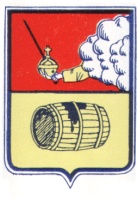 АДМИНИСТРАЦИЯ  МУНИЦИПАЛЬНОГО ОБРАЗОВАНИЯ "ВЕЛЬСКОЕ"                                                ПОСТАНОВЛЕНИЕ  21 августа 2017 года  № 340-пг. Вельск Об установлении размера ставок арендной платы земельных участков  Руководствуясь статьей  65  Земельного кодекса Российской Федерации от 25.10.2001 № 136-Ф3,  Федеральным законом от 25.10.2001 г № 137-ФЗ «О введении в действие Земельного кодекса Российской Федерации», Положением об арендной плате за использование земельных участков, государственная собственность на которые не разграничена, и земельных участков, находящихся в государственной собственности Архангельской области, утвержденным постановлением Правительства Архангельской области от 15.12.2009 № 190-пп, постановляю:         1. Установить ставку арендной платы в размере 0,3 % за земельные участки, находящиеся в муниципальной собственности, категория земель населенных пунктов, под объектами бытового обслуживания, банно-прачечного хозяйства.         2. Постановление подлежит размещению на официальном сайте муниципального образования «Вельское».Главы  муниципального образования «Вельское»                И.А.РогозинСогласовано:Консультант правового отдела МО «Вельское»                                                                                     Т.Г. Подобаева Советник главы МО «Вельское»отдела по управлению земельными ресурсами                                                                                    Л.В.Булганина Рассылка:  дело – 1 экз..Отдел землеустройства – 4 экз.                                                                             Всего: 5 экз.Исп. ______________________ Булганина Лариса Викторовна6-32-25                                     21.08.2017                                     